Page 160. Exercice 4.Sur la figure ci-dessous,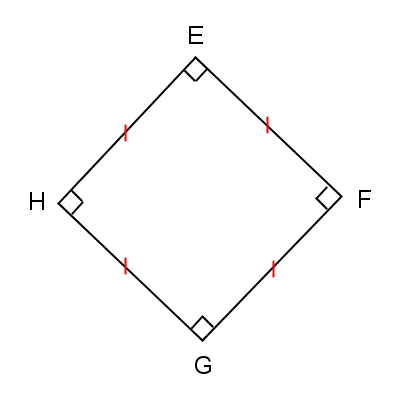  R1. EHFG est un carré R2. EHF est un triangle isocèle rectangle en H R3. EFGH est un carré R4. HFG est un triangle équilatéral